Harford Community College & West Virginia UniversityAssociate of Science leading to 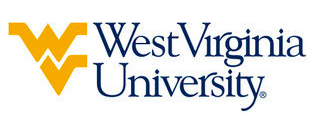 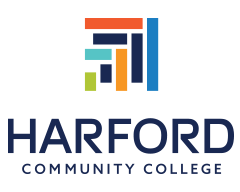 Bachelor of Science Agriculture – Animal & Nutritional Sciences (WVU-BSA)Suggested Plan of StudyStudents transferring to West Virginia University with an Associate of Arts or Associate of Science degree will have satisfied the General Education Foundation requirements at WVU.Students who have questions regarding this articulation agreement or the transferability of coursework may contact the WVU Office of the University Registrar. All other questions should be directed to the WVU Office of Admissions.      The above transfer articulation of credit between West Virginia University and Harford Community College, is approved by the Dean, or the Dean’s designee, and effective the date of the signature.____________________________________      	     ____________________________________          	_______________	       Print Name	 		           Signature		  	        DateJ. Todd Petty Ph.D. Associate Dean for WVU’s Agriculture and Natural ResourcesHarford Community CollegeHoursWVU EquivalentsHoursYear One, 1st SemesterYear One, 1st SemesterYear One, 1st SemesterYear One, 1st Semester ENG 1013ENGL 1013BIO 1204BIOL 101 & 1034CHEM 1114CHEM 111 & CHEM 112L4Bio/Physical Lab Science Elective3Bio/Physical Lab Science Elective3Physical Education Elective1General Elective1TOTAL1515Year One, 2nd SemesterYear One, 2nd SemesterYear One, 2nd SemesterYear One, 2nd SemesterBIO 1214BIO 102 & 1043CHEM 1124CHEM 112 & CHEM 112L4MATH 109 or MATH 2034MATH 129 or MATH 1554Arts/Humanities Elective3Arts/Humanities Elective3TOTAL1515Year Two, 1st SemesterYear Two, 1st SemesterYear Two, 1st SemesterYear Two, 1st SemesterCHEM 2074CHEM 233 & CHEM 2354Program Elective4Program Elective4PHYS 1014PHYS 1014BIO 2084GEN 2TC4TOTAL1616Year Two, 2nd SemesterYear Two, 2nd SemesterYear Two, 2nd SemesterYear Two, 2nd SemesterCHEM 2084CHEM 234 & CHEM 2364PHYS 1014PHYS 1024Physical Education Elective1Physical Education Elective1Technical/Professional Elective5Technical/Professional Elective5TOTAL1414WEST VIRGINIA UNIVERSITYWEST VIRGINIA UNIVERSITYWEST VIRGINIA UNIVERSITYWEST VIRGINIA UNIVERSITYYear Three, 1st SemesterYear Three, 1st SemesterYear Three, 2nd SemesterYear Three, 2nd SemesterPLSC 2064MATH 1243A&VS 1503ENGL 1023ARE 1503WMAN 1503A&VS 2513ANPH 3013A&VS 1911General Elective1TOTAL14TOTAL14Year Four, 1st SemesterYear Four, 1st SemesterYear Four, 2nd SemesterYear Four, 2nd SemesterANNU 3613A&Vs 402 or 491 or 4963ANPR 3413ARE 4353ARE 3823ANPR 3392ARGN 2023Agriculture Elective3ARGN 2031General Elective3TOTAL13TOTAL14